ПОЛОЖЕНИЕо научно-практической конференции педагогических работников«Опыт педагогического коллектива АИТ по внедрению эффективных методик и технологий обучения, воспитания»Ангарск, 2018Положение о научно-практической конференции педагогических работниковГАПОУ ИО «Ангарский индустриальный техникум»I. Общие положения1.1Научно-практическая  конференция (далее Конференция) педагогических работников  — одна из основных форм научно-практической деятельности педагогических работников, предназначенная для обобщения, обмена и распространения передового педагогического опыта;1.2. Конференция  является итогом работы педагогического коллектива  над единой методической темой техникума «Внедрение эффективных технологий обучения, как необходимое условие повышения качества профессиональной подготовки»;1.3Участниками Конференции являются все педагогические работники техникума.II. Цели и задачи Конференции2.1. Конференция направлена наразвитие творческой деятельности педагогических работников по обновлению содержания образования, поддержку новых технологий в организации образовательного процесса, рост профессионального мастерства педагогических работников.2.2. Задачи Конференции:- мотивировать педагогических работников к  методической работе;- создать условия для распространения лучшего исследовательского и инновационного практического опыта, повышения квалификации педагогических работников техникума;- демонстрировать и пропагандировать лучшие достижения, опыт работы педагогов;III. Оргкомитет Конференции3.1. Общее руководство и контроль  проведения конференции осуществляет Оргкомитет.3.2.Оргкомитет проводит следующую работу:готовит  нормативные документы, регламентирующие проведение конференции;планирует  и организует работу конференции;формирует  состав экспертных  групп.3.3.Состав оргкомитета: методический совет техникума.IV. Организация работы  Конференции4.1. В Конференции принимают участие все категории педагогических работников техникума:  преподаватели, мастера производственного обучения, педагоги дополнительного образования, педагог-психолог, библиотекари, воспитатели общежития;4.2. Для участия в конференции необходимо отправить заявку (Приложение 1). Заявки принимаются до 15 октября 2018 года;4.3. Программа  конференции предусматривает пленарное заседание, работу по секциям;4.4.Число и наименование секций конференции, модераторы секций, продолжительность их работы определяются оргкомитетом в зависимости от выступлений, включенных в программу;4.5. В рамках работы секций предусматриваются выступления участников (до 10 минут), дискуссия по разработке резолюции (до 40 минут), другие формы. Временной регламент выступления включает ответы на вопросы слушателей.4.6. Итогом работы секции является проект резолюции;4.7. По результатам конференции всем участникам вручается сертификат участника педагогической научно-практической конференции.Приложение 1ЗАЯВКАна участие в научно-практической конференции педагогических работников ГАПОУ ИО  АИТ «Внедрение эффективных технологий обучения как необходимое условие повышения качества профессиональной подготовки»Аннотация работы: Приложение 2ТРЕБОВАНИЯ К РАБОТАМ, ПРЕДОСТАВЛЯЕМЫМ НА КОНФЕРЕНЦИЮУчастники конференции предоставляют свои работы (проекты) в бумажной форме и в форме компьютерной презентации, оформленной в программе PowerPoint. Регламент представления работы – 10 минут (не более 15 слайдов).Оформление исследовательской работы:объем до 15 страниц формата А4;шрифт TimesNewRoman– 14, интервал между строками – 1,5;параметры страниц: верхнее и нижнее поля – 2см, левое – 3см, правое– 1,5см;наименование ПОО;название работы: шрифт 14, полужирный, выравнивание по центру;Ф.И.О. автора (группы авторов проекта): шрифт 12, интервал 1, выравнивание по правому краю;номер учебной группы;Ф.И.О. руководителя проекта, должность: шрифт 12, интервал 1, выравнивание по правому краю;между названием доклада, информацией об авторе, руководителе и текстом – одна строка пустая.отступ первой строки 1, 25.2.1 Тезисы оформляют в соответствии с п.2 настоящего положения, объем тезисов – не более 3 страниц. Тезисы оформляются для размещения на сайте техникума.В содержание доклада входит:Введение. Во введении необходимо раскрыть актуальность, причины выбора данной темы, определить цели и задачи, дать краткий обзор использованных источников и литературы.Основная часть. Излагая текст главной части работы, надо придерживаться плана, выделять заголовками разделы. Необходимо убедительно раскрыть тему, аргументируя фактами. Рекомендуется избегать общих положений, не подкрепленных конкретными данными, описательности, увлечения фактологией. Заслуживают одобрения работы студентов, где используется цифровой анализ, сопоставление данных и т.д. Не следует избегать постановки дискуссионных вопросов.Заключение. Доклад завершается заключением, в котором необходимо подвести итоги рассуждений, сделать основные выводы по теме. Они должны быть лаконичными и конкретными. Важно показать связь с современностью (если это возможно), изложить личное отношение студента к проблеме.Содержание теоретической части необходимо излагать своими словами, логически последовательно. Визуальные материалы должны располагаться с основными аргументами и тезисами.Библиография. Необходимо указать источники полученной информации.4. Оформление слайдов презентации.Стиль. Соблюдайте единый стиль оформления. Избегайте стилей, которые будут отвлекать от самой презентации. Вспомогательная информация (управляющие кнопки) не должны преобладать над основной информацией.Использование цвета. Фон. Для фона выбирайте более холодные тона (синий, серый, зеленый). На одном слайде рекомендуется использовать не более трех цветов: один для фона, один для заголовков, один для текста. Для фона и текста используйте контрастные тона. Обратите особое внимание на цвет гиперссылок (если они есть).Содержание информации. Используйте короткие слова и предложения. Минимизируйте количество предлогов, наречий, прилагательных. Заголовки должны привлекать внимание аудитории.Расположение информации на странице. Предпочтительно горизонтальное расположение информации. Наиболее важная информация должна располагаться в центре экрана. Если на слайде располагается картинка, то надпись оформляется под ней.Шрифты. Для заголовков - не менее 22. Для информации – не менее 16 Шрифта без засечек легче читать с большого расстояния. Нельзя смешивать разные типы шрифтов в одной презентации. Для выделения информации следует использовать жирный шрифт, курсив или подчеркивание. Нельзя злоупотреблять прописными буквами (они читаются хуже).Способы выделения информации. Следует использовать: рамки, границы, заливку; разные цвета шрифтов, штриховку, стрелки; рисунки, диаграммы, схемы для иллюстрации наиболее важных фактов.Объем информации. Не стоит заполнять один слайд слишком большим объемом информации: люди могут единовременно запомнить не более трех фактов, выводов, определений. Наибольшая эффективность достигается тогда, когда ключевые пункты отображаются по одному на каждом отдельном слайде. Количественный состав слайдов не должен превышать 15 слайдов.Виды слайдов. Для разнообразия следует использовать информацию с текстом; таблицами; диаграммами.Анимационные эффекты. Не стоит злоупотреблять различными анимационными эффектами, они не должны отвлекать внимание от содержания информации на слайде. Используйте возможности компьютерной анимации для представления информации на слайде.Требования к выступлению (защите работы):время на представление работы 10-12 минут;логика и последовательность изложения;научность изложения (анализ проблемы, владение понятийным аппаратом, использование данных современных исследований и др.);полнота раскрытия проблемы;доступность изложения;культура речи (грамотность, научный стиль, четкая дикция, эмоциональность и др.);умение оперативно реагировать на вопросы, правильность и доходчивость ответов (для ответов на возникшие у слушателей вопросы отводится 2-3 минуты);сопровождение доклада наглядностью: целесообразность, культура представления;умение устанавливать контакт с аудиторией, вызвать интерес к выступлению.Приложение 3Критерии оценки содержания и представления работыПриложение 4Бланк оценки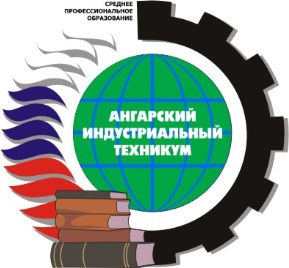 Министерство образования Иркутской областигосударственное АВТОНОМНОЕ образовательноеучреждение ИРКУТСКОЙ ОБЛАСТИ«Ангарский индустриальный техникум»УТВЕРЖДАЮ:Директор_____________ С.Г.Кудрявцева« 01 »  октября 2018 г.Ф.И.О.  участникаТема выступленияНазвание ДЦК№КритерийОценкаКритерии оценки содержанияКритерии оценки содержанияКритерии оценки содержания1Тип работы– реферативная работа– работа носит частично-поисковый характер 3 – работа носит исследовательский характер2Качественный анализ состояния проблемы. Полнота использованных источников литературы– использован учебный материал, знания в рамках программы– кроме учебного материала использованы специализированные издания, знания сверх программы– использованы уникальные литературные источники, знания сверх программы3Степеньновизны полученных результатов1 – в работе доказан уже установленный факт2 – в работе получены новые данные4Практическая значимость0 – работа не имеет практической значимости– работа может быть использована в учебных целях– работа может быть внедрена в неучебных организациях5Структура работы: введение, постановка задачи, решение, выводы0 – работа не структурирована в соответствии с требованиями– в работе плохо просматривается структура– в работе отсутствует один из основных разделов– работа структурирована в соответствии с общепринятыми требованиями6Владение автором специальным и научным аппаратом– автор владеет базовыми общенаучными терминами– использованы общенаучные и специальные термины– показано владение специальной лексикой7Качество оформления работы–	работа оформлена аккуратно, но не соответствует требованиям– работа оформлена в соответствии с требованиямиКритерии оценки представления5– 8 балловКритерии оценки представления5– 8 балловКритерии оценки представления5– 8 баллов1Качество доклада– докладчик зачитывает доклад–рассказывает, но не достаточно полно владеет текстом доклада– достаточно свободно владеет текстом2Четкость выводов, обобщающих доклад1 – выводы имеются, но не аргументированные2 – выводы нечеткие3 – выводы полностью характеризуют работу3Использование демонстрационного материала– представленный материал не использовался докладчиком- представленный материал не в полной мере использовался докладчиком- представленный материал в полной мере использовался докладчиком, но не было четкого соответствия (слайд-материал)- представленный материал в полной мере использовался докладчиком, с четким соответствием (слайд-материал)4Оформление демонстрационного материала– демонстрационный материал плохо оформлен, компьютерные технологии не использовались- демонстрационный материал хорошо оформлен, компьютерные технологии не использовались- демонстрационный материал оформлен с использованием компьютерных технологий, но плохо структурирован- демонстрационный материал оформлен с использованием компьютерных технологий, хорошо структурирован5Качество ответов на вопросы– докладчик не может четко ответить на вопросы- докладчик не может четко ответить на некоторые вопросы– отвечает на все вопросыФ.И.О.Название темыСодержание докладаСодержание докладаСодержание докладаСодержание докладаСодержание докладаСодержание докладаСодержание докладаПредставление докладаПредставление докладаПредставление докладаПредставление докладаПредставление докладаФ.И.О.Название темыТип работыКачественный анализ состояния проблемы. Полнота использованных источников литературыСтепень новизны полученных результатовПрактическая значимостьСтруктура работы: введение, постановка задачи, решение, выводыВладение автором специальным и научным аппаратомКачество оформления работыКачество доклада, свободное владение текстомЧеткость выводов, обобщающих докладИспользование демонстрационного материалаОформление демонстрационного материалаКачество ответов на вопросыКоличество балловКоличество баллов1-31-31-20-21-30-31-21-31-31-41-41-3